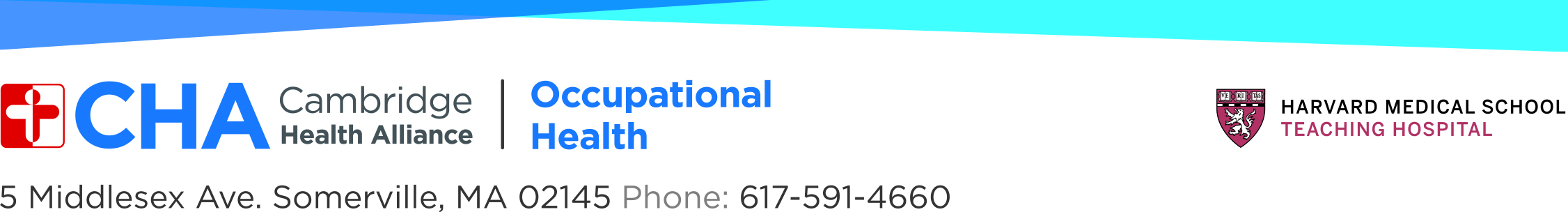 Volunteer Instructions – Health ClearanceWelcome to CHA! In order to keep our patients as safe as possible, we ask that you:Complete, and return, a completed version of this form to etristan-cheever@challiance.orgProvide documentation of the following vaccinations:Two MMR vaccinations given after your 1st birthday OR documented immunity via titers.History of chicken pox OR documented varicella immunity via titers OR two varicella vaccinations.PPD (TB) reading within the past 12 months. If PPD is positive, documentation of a subsequent chest x-ray is required.Hepatitis B immunity via titer OR a signed declination.Flu vaccination from most recent season.After approval of your immunizations, we will email you to schedule your drug screening.The CHA Occupational Health clinic is conveniently located at 5 Middlesex Ave, in the Assembly Square area of Somerville. The closest T stop is Assembly Station; the 92 bus also has a stop near the clinic.We look forward to seeing you!Please complete and return the following information:Name:__________________________________		Role at CHA: ____________________________Contact/Supervisor at CHA: ____Elisa Tristan-Cheever______________________________